 ZLÍNSKÝ KRAJSKÝ  FOTBALOVÝ  SVAZ 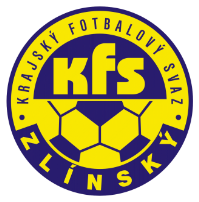 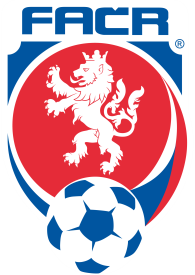 Hradská 854, 760 01 ZLÍN       Tel: 577 019 393Email: lukas@kfszlin.cz  
__________________________________________________________________________Rozhodnutí DK Zlínského KFS ze dne 29.5.2019 DŘ FAČR § 47/1a, § 20/8 RS KFS čl. 41/1 – opakované napomínání 4 ŽK, 8 ŽK, 12 ŽKRoubal Jiří – 85010063 – TJ Nivnice – ZČN na 1 SU od 27.5.2019 – poplatek 200,- KčDŘ FAČR §43/1 – narušení řádného průběhu hryJanečka Josef – 79061330 – TJ Slavkov p/H. – pokuta 2.000,- Kč – poplatek 200,- KčDŘ FAČR § 45/1 – vykázání trenéra – pohoršující, urážlivé a ponižující chování vůči delegované osobě.Bršlica Adam – 01040651 – SK Baťov 1930 – ZČN na 1 SU od 27.5.2019 – poplatek 100,- KčDŘ FAČR §43/1 – narušení řádného průběhu hryViceník Matyáš – 02091479 – TJ Šumice – ZČN na 1 SU od 26.5.2019 – poplatek 100,- KčDŘ FAČR § 46/1 – vyloučení pro druhé napomenutíJuřeník Štěpán – 02100973 – TJ Šumice – ZČN na 4 SU od 26.5.2019 – poplatek 100,- KčDŘ FAČR § 45/2 – urážlivé chování vůči rozhodčímuFojtík Jakub – 90021796 – FK Příluky - ZČN na 1 SU od 27.5.2019 – poplatek 200,- KčDŘ FAČR §43/1 – narušení řádného průběhu hryKostka Jan – 85011093 – FC Malenovice - ZČN na 1 SU od 26.5.2019 – poplatek 200,- KčDŘ FAČR § 46/1 – vyloučení pro druhé napomenutíAdamec Marek – 87121643 – TJ Sokol Hutisko-Solanec - ZČN na 1 SU od 26.5.2019 – poplatek 200,- KčDŘ FAČR § 46/1 – vyloučení pro druhé napomenutíOndroušek David – 96031491 – FK Bystřice p/H. - ZČN na 1 SU od 26.5.2019 – poplatek 300,- KčDŘ FAČR § 46/1 – vyloučení pro druhé napomenutíZahájení disciplinárního řízení DŘ FAČR §89/1: utkání KP mužů Skaštice – Bystřice p/H. Ja jednání DK Zl KFS se ve středu 5.6.2019 v 16:45 hodin dostaví: HR Smýkal Miroslav – 92021674, AR 1 Kovařčík Dominik 95010138, hlavní pořadatel Hyánek František 41030010, VD domácích Hložek Viktor 59080139, trenér hostů OndroušekRoman 73080458.Horáček Daniel – 95070565 – TJ Val. Meziříčí – žádost o prominutí trestu – poplatek 200,- KčDŘ FAČR §41 – žádosti se vyhovuje, zbytek trestu 1 SU se promíjí.Příjmení,jménoIDPočet ŽKpokutapoplatekOddíl,klubSekula Petr9602008212 ŽK300 Kč200 KčLidečkoAbík Milan8601173412 ŽK300 Kč200 KčHorní LidečFlasar Bronislav950607698 ŽK200 Kč200 KčDrslaviceNožička Martin980203238 ŽK200 Kč200 KčZlechovKolařík Filip021211628 ŽK100 Kč100 KčMladcováVašut Vojtěch920522598 ŽK200 Kč300 KčVel. KarloviceRyška Tomáš 900719038 ŽK200 Kč200 KčKoryčanyVobořil Václav930509348 ŽK200 Kč200 KčVal. PříkazyTrčka Viktor990106498 ŽK200 Kč200 KčVlachovicePálka Roman930317758 ŽK200 Kč200 KčSlavkov pH.Adamec Marek871216438 ŽK200 Kč200 KčHutiskoSmolík Aleš891111538 ŽK200 Kč200 KčHorní LidečKaňák Ondřej010603214 ŽK50 Kč100 KčKateřiniceDaněk Michal000913174 ŽK50 Kč100 KčFryštákDvořák Michal000804514 ŽK50 Kč100 KčTlumačovKlát Filip020413674 ŽK50 Kč100 KčBoršiceBalíček Radim930113004 ŽK100 Kč200 KčNedakoniceSuchý Petr960408374 ŽK100 Kč200 KčLudkoviceRezek Jiří980516034 ŽK100 Kč200 KčDrslaviceJanota Martin000710594 ŽK50 Kč100 KčLoukyJuřík Matěj010211394 ŽK50 Kč100 KčRožnov p/R.Hnilo Ondřej030803854 ŽK50 Kč100 KčŠtítná n/Vl.Petřvalský Bohumil820601804 ŽK100 Kč200 KčPodlesíBudín Radovan921114494 ŽK100 Kč300 KčProvodovNěmec Marek940304474 ŽK100 Kč200 KčNapajedlaVojtášek Pavel931207304 ŽK100 Kč200 KčKvasiceŠpůrek Pavel910722114 ŽK100 Kč200 KčVidčeŘepka David940406734 ŽK100 Kč200 KčViganticeVacula Daniel760915064 ŽK 100 Kč200 KčBojkoviceMikulášek Radek850121194 ŽK100 Kč200 KčLudkoviceLežák Jan970612454 ŽK100 Kč200 KčChropyněPolepil Zdeněk880520984 ŽK100 Kč200 KčLužkoviceSalajka Martin000411334 ŽK100 Kč200 KčSlavičín BKučera Martin880318194 ŽK100 Kč200 KčHovězíHolec Tomáš880701974 ŽK100 Kč200 KčHalenkovŠipinka Ladislav871109634 ŽK100 Kč200 KčFr.LhotaPelc Michal830506184 ŽK100 Kč200 KčChoryně